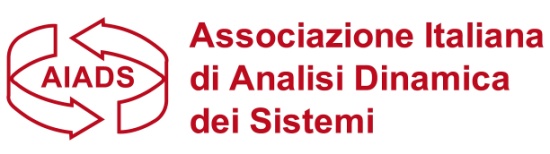 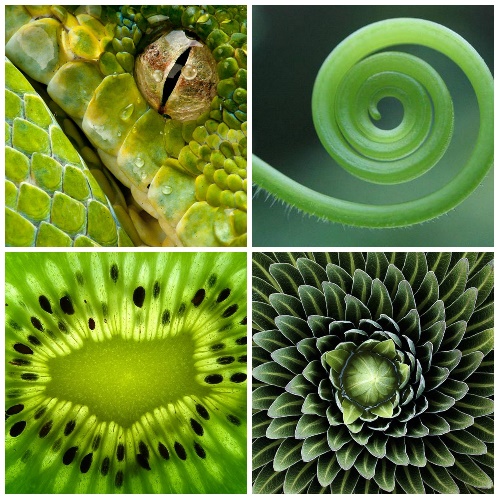 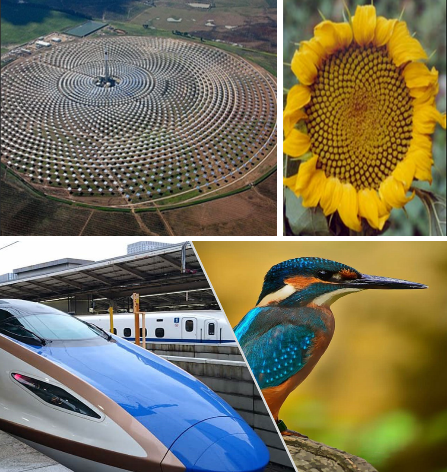 WorkshopIspirati dalla natura19 aprile 2024ore 14.30-18.00 DANONEVia Farini, 11 - Milano Docente: 
Elena Tosca, Membro del Comitato Direttivo AIADSQuando parliamo di sviluppo sostenibile, possiamo fare riferimento alla capacità di saper soddisfare i bisogni di oggi senza compromettere la capacità delle generazioni future di poter soddisfare i propri.Purtroppo, i modelli economici e manageriali non sono in grado di rispondere a questa chiamata in quanto si basano ancora su una visione antropocentrica, in cui l’uomo è il proprietario dell’ambiente e le risorse naturali sono a sua disposizione.Ma se guardiamo a ciò che è realmente sostenibile, possiamo affermare che l’unico modello che ha funzionato per lunghi periodi di tempo è quello del mondo naturale.È possibile ispirarsi alla natura per creare soluzioni realmente sostenibili?È possibile sviluppare un approccio sistemico che considera l’organizzazione parte integrante della natura e da questa in continuo apprendimento?La biomimesi è un approccio all’innovazione che cerca soluzioni sostenibili alle sfide umane emulando i modelli e le strategie collaudati dalla natura.Obiettivo del workshop è quindi quello di riflettere su come la natura può dare risposta a problemi ed esigenze e migliorare le decisioni manageriali in un’ottica sistemica di maggior sostenibilità.SCHEDA DI ADESIONENome e Cognome ____________________________________________________Posizione ___________________________________________________________Azienda ____________________________________________________________e-mail ______________________________________________________________Cell. _________________________________________________________________Inviare a: info@aiads.it